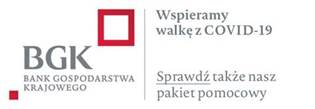 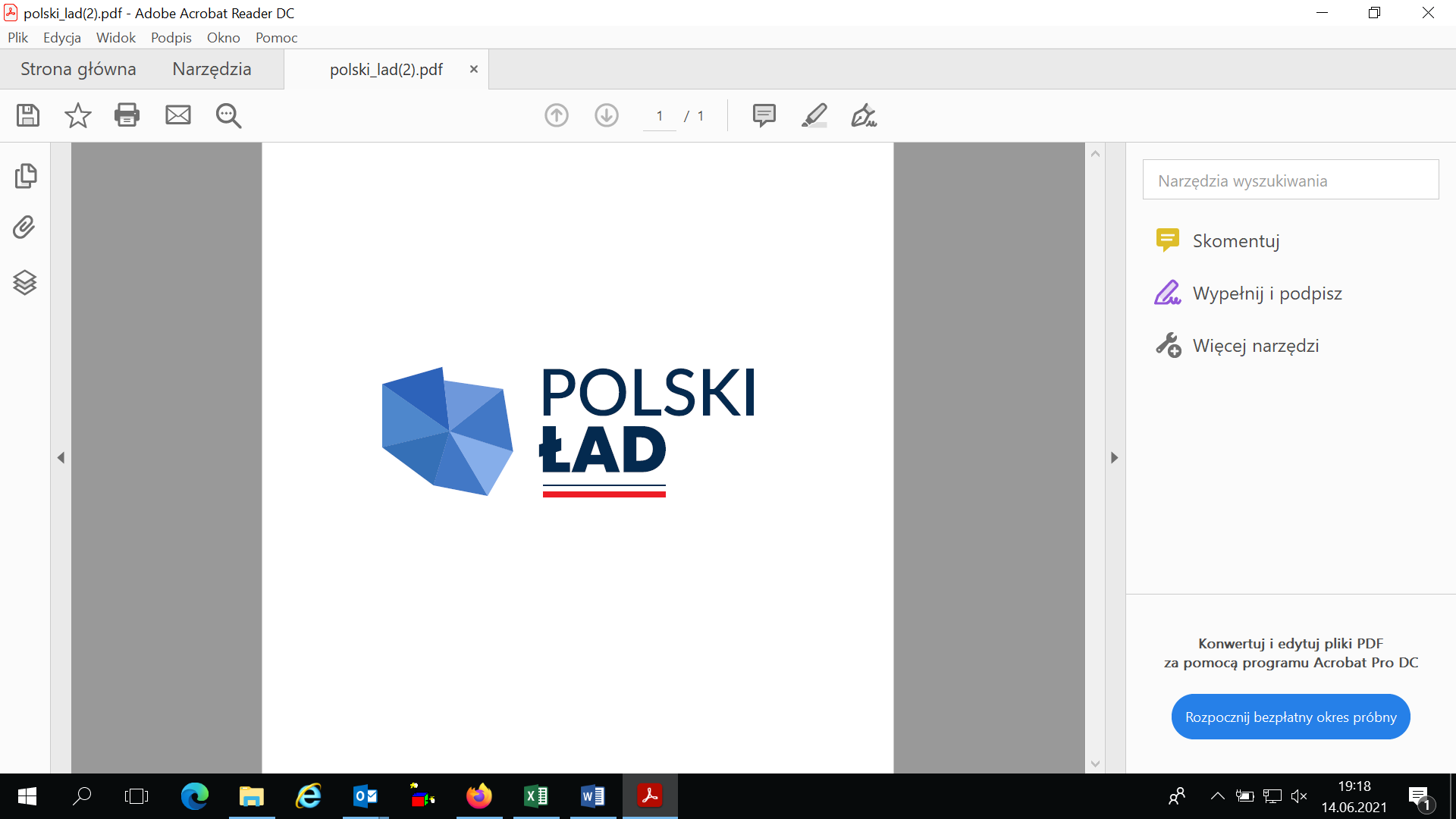 OŚWIADCZENIE O POMOCY PUBLICZNEJ do Wniosku o dofinansowanie  z Rządowego Programu Odbudowy ZabytkówWnioskodawca oświadcza, że jest świadomy, że Inwestycja objęta dofinansowaniem ze środków publicznych może podlegać ocenie pod kątem wystąpienia pomocy publicznej w rozumieniu art. 107 ust. 1 Traktatu o funkcjonowaniu Unii Europejskiej (2016/C 262/01).Wnioskodawca oświadcza niniejszym, iż przed złożeniem Wniosku o dofinansowanie ocenił, że: 1. Objęte wnioskiem o dofinansowanie przedsięwzięcie ma charakter, który wyklucza uznanie przyznanego na jego realizację dofinansowania za pomoc publiczną, a w szczególności dokonał weryfikacji, czy dofinansowanie to nie będzie powodowało zakłócenia konkurencji na rynku; pozostaje bez wpływu na wymianę towarów i usług pomiędzy państwami członkowskimi UE, wytwarzane towary /usługi świadczone przez Wnioskodawcę lub Beneficjenta dofinansowania mają charakter lokalny lub ich atrakcyjność jest ograniczona do określonego obszaru geograficznego (z zastrzeżeniem niewychodzenia poza granice jednego państwa), a ewentualny wpływ na konsumentów z sąsiednich państw członkowskich jest marginalny. 2. W przypadku dotacji stanowiącej pomoc publiczną w rozumieniu art. 107 ust. 1 Traktatu o Funkcjonowaniu Unii Europejskiej, pomoc taka będzie udzielana jako:	1) pomoc de minimis na warunkach określonych w szczególności w rozporządzeniu Komisji (UE) nr 1407/2013 z dnia 18 grudnia 2013 r. w sprawie stosowania art. 107 i 108 Traktatu o funkcjonowaniu Unii Europejskiej do pomocy de minimis (Dz. Urz. UE L 352 z 24.12.2013, str. 1) lub2) pomoc inwestycyjna na kulturę i zachowanie dziedzictwa kulturowego, do której mają zastosowanie przepisy rozporządzenia Komisji (UE) nr 651/2014 z dnia 17 czerwca 2014 r. uznającego niektóre rodzaje pomocy za zgodne z rynkiem wewnętrznym w zastosowaniu art. 107 i 108 Traktatu (Dz. Urz. UE L 187 z 26.06.2014, str. 1 z późn. zm.).W takim przypadku Wnioskodawca oświadcza, iż ma świadomość, że jest podmiotem udzielającym pomocy publicznej. Wnioskodawca dokonuje oceny warunków dopuszczalności pomocy publicznej oraz jest odpowiedzialny za wykonywanie innych zadań podmiotów udzielających pomocy, o których mowa w ustawie z dnia 30 kwietnia 2004 r. o postępowaniu w sprawach dotyczących pomocy publicznej (Dz. U. z 2021 r. poz. 743).  W związku z powyższym Wnioskodawca oświadcza, że w przypadku ewentualnego nałożenia na niego obowiązku zwrotu pomocy publicznej nie będzie zgłaszał w stosunku do Banku Gospodarstwa Krajowego, ani też do Skarbu Państwa jakichkolwiek roszczeń związanych z tym zdarzeniem.Wnioskodawca oświadcza, iż w przypadku nałożenia na Beneficjenta dotacji obowiązku zwrotu pomocy publicznej i wystąpienia przez taki podmiot z roszczeniami w stosunku do Banku Gospodarstwa Krajowego lub Skarbu Państwa z tego tytułu Wnioskodawca zwolni Bank Gospodarstwa Krajowego i Skarb Państwa z odpowiedzialności z tego tytułu wstępując w ich miejsce w sporze Beneficjentem dotacji.Wnioskodawca oświadcza, iż przed przyznaniem wsparcia Beneficjentowi dotacji pouczy go o potencjalnej możliwości uznania wsparcia za pomoc publiczną i odbierze od niego oświadczenie o zwolnieniu Banku Gospodarstwa Krajowego i Skarbu Państwa z odpowiedzialności z tego tytułu.